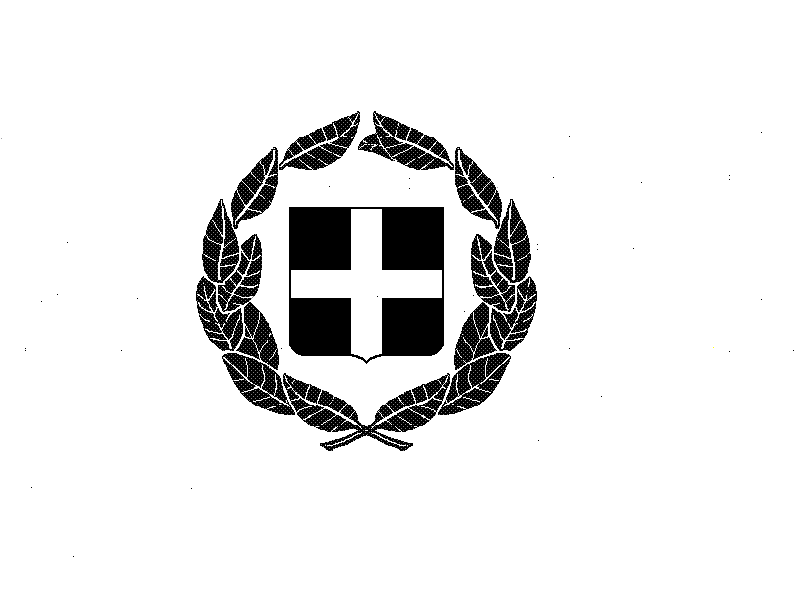   ΕΛΛΗΝΙΚΗ ΔΗΜΟΚΡΑΤΙΑ 			ΠΡΩΤΟΔΙΚΕΙΟ ΓΙΑΝΝΙΤΣΩΝ              ΠΡΟΕΔΡΟΣ ΑΡΙΘΜΟΣ  ΠΡΑΞΗΣ:            /2024Η Πρόεδρος Πρωτοδικών Γιαννιτσών Στέλλα Νακοπούλου καθορίζουμε  ως ακολούθως  την υπηρεσία των κ.κ. Ειρηνοδικών του Ειρηνοδικείου Γιαννιτσών για το χρονικό διάστημα από  1/4/2024 έως και 28/4/2024YΠΗΡΕΣΙΑ ΕΙΡΗΝΟΔΙΚΩΝ ΜΗΝΟΣ ΑΠΡΙΛΙΟΥ 20241. Από 1-4-2024 έως 7-4-2024 κ. Χρυσούλα Γκολέμη2. Από 8-4-2024 έως 14-4-2024 κ. Μαρία Δημητρίου  3. Από 15-4-2024 έως 21-4-2024 κ. Γεώργιος Κιοσές4. Από 22-4-2024 έως 28-4-2024 κ. Ζαχαρίας ΠαλιούραςΑυτόφωρα στη βδομάδα που έχει ο καθένας υπηρεσία.Οι έρευνες στην εβδομάδα του καθενός και σε περίπτωση κωλύματος οεπόμενος.Πολιτικές έδρες κλπ  5-4-2024 κ. Χρυσούλα Γκολέμη12-4-2024 κ. Μαρία Δημητρίου19-4-2024 κ. Γεώργιος ΚιοσέςΑσφαλιστικά ΜέτραΟ καθένας στην εβδομάδα του.Τριμελή   3-4-2024 κ. Χρυσούλα Γκολέμη 10-4-2024 κ. Μαρία Δημητρίου 17-4-2024 κ. Γεώργιος Κιοσές24-4-2024 κ. Ζαχαρίας ΠαλιούραςYΠΗΡΕΣΙΑ ΕΙΡΗΝΟΔΙΚΩΝ  ΤΜΗΜΑΤΩΝ ΔΙΑΚΟΠΩΝ ΠΑΣΧΑ ΕΤΟΥΣ 2024Από 29-4-2024 έως 1-5-2024 κ. Χρυσούλα Γκολέμη. Από 2-5-2024 έως 4-5-2024 κ. Μαρία Δημητρίου.Από 5-5-2024 έως 7-5-2024 κ. Γεώργιος Κιοσές.Από 8-5-2024 έως 10-5-2024 κ. Ζαχαρίας ΠαλιούραςΑπό 11-5-2024 έως 12-5-2024 κ. Ειρήνη Παπακυριακού.                                                            Γιαννιτσά      -    -2024                                                                                                    Η  Πρόεδρος Πρωτοδικών Γιαννιτσών     							Στέλλα Νακοπούλου